АДМИНИСТРАЦИЯЗАКРЫТОГО АДМИНИСТРАТИВНО-ТЕРРИТОРИАЛЬНОГО ОБРАЗОВАНИЯ СОЛНЕЧНЫЙПОСТАНОВЛЕНИЕО ВНЕСЕНИИ ИЗМЕНЕНИЙ В ПОСТАНОВЛЕНИЕ АДМИНИСТРАЦИИ ЗАТО СОЛНЕЧНЫЙ № 34 ОТ 29.03.2021 Г. Во исполнение решения Осташковского межрайонного суда Тверской области от 28.06.2021 года по административному делу № 2а-259/2021, администрация ЗАТО Солнечный,ПОСТАНОВЛЯЕТ:Внести изменение в Реестр муниципальных услуг  ЗАТО Солнечный Тверской области, утвержденный постановлением администрации ЗАТО Солнечный № 34 от 29.03.2021 г. «Об утверждении Реестра муниципальных услуг в ЗАТО Солнечный Тверской области», дополнив раздел 1. Муниципальные услуги, предоставляемые органами местного самоуправления ЗАТО Солнечный Тверской области  пунктом 16 следующего содержания:Приложение к постановлению администрации ЗАТО Солнечный № 34 от 29.03.2021 г. «Об утверждении Реестра муниципальных услуг в ЗАТО Солнечный Тверской области» изложить в новой редакции, согласно приложению к настоящему постановлению.Настоящее постановление подлежит опубликованию в газете «Городомля на Селигере» и размещению на сайте администрации ЗАТО Солнечный.Контроль за исполнением настоящего Постановления возложить на заместителя главы администрации ЗАТО Солнечный по правовым вопросам Балагаеву Л.А.  Врио главы администрации ЗАТО Солнечный 					В.А. Петров_23.08.2021ЗАТО Солнечный№ _11516.Предоставление информации о порядке предоставления жилищно-коммунальных услуг населениюАдминистрация ЗАТО Солнечный (Отдел земельных, имущественных отношений и градостроительства администрации ЗАТО Солнечный Тверской области)Ст. 16 Федерального закона от 06.10.2003 № 131-ФЗ «Об общих принципах организации местного самоуправления в Российской Федерации»-Административный регламент не утвержден, находится в разработке.-Не входит в Перечень, утвержденный постановлением администрации ЗАТО Солнечный от 08.05.2019 года № 112 «Об утверждении Перечня муниципальных услуг администрации ЗАТО Солнечный, предоставляемых в многофункциональных центрах предоставления государственных и муниципальных услуг»)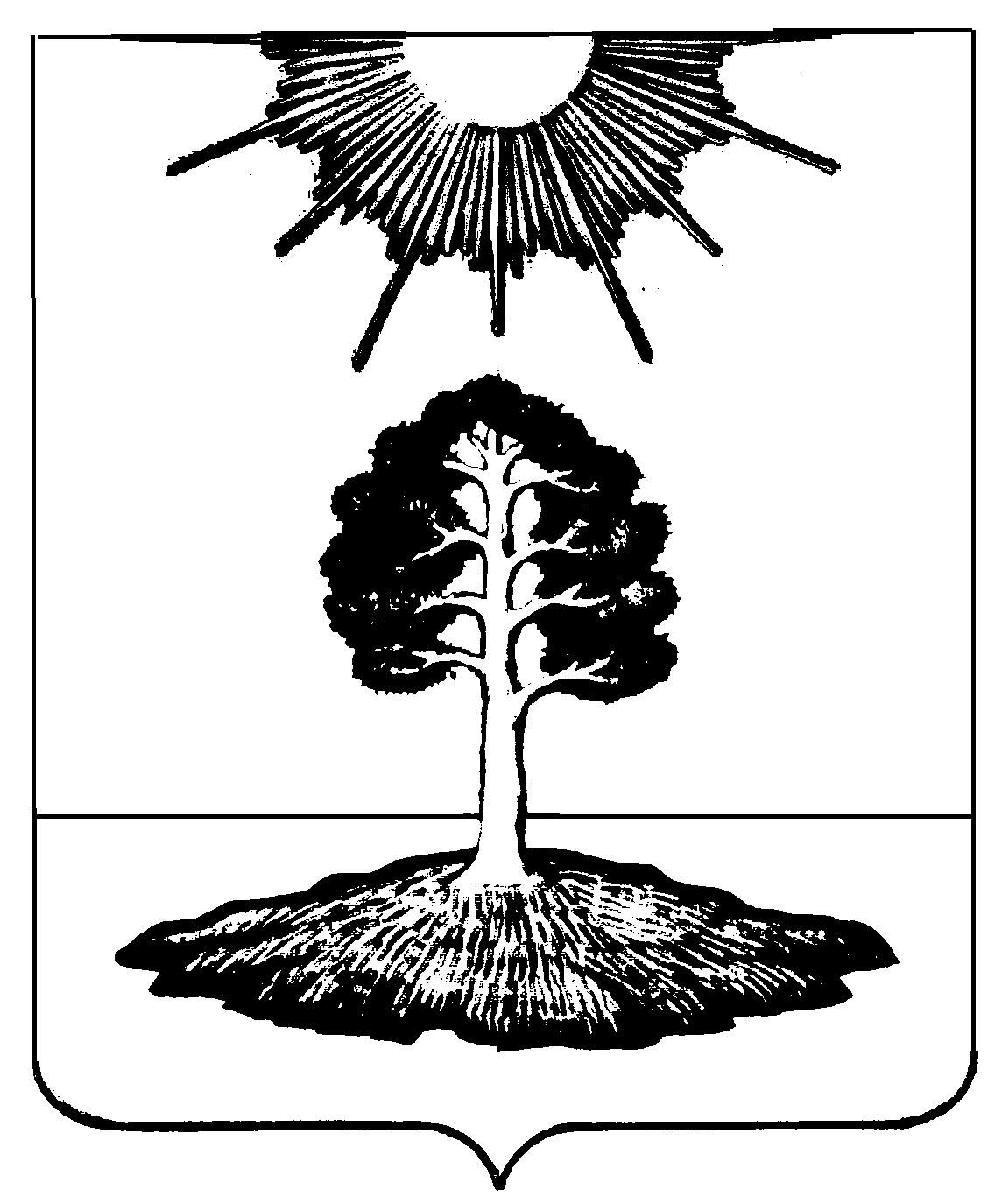 